Quivira Council									Boy Scouts of America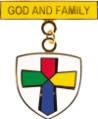 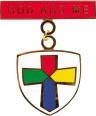 What?	The purpose of the God & Country Class is for Scouts and their adult mentors (parents/guardians) to learn more about their relationship with God, their family, their church, and their Duty to God as Scouts. This event will provide Scouts the opportunity to earn the Jesus and Me (grades K-1), God and Me (grades 1-3), God and Family (grades 4-5), and the God and Church (grades 6-8) awards for Protestant and Independent churches.*Note* Scouts will not complete the “God and Church” Award in this one-day session. They will leave with a plan for finishing, and a mentor contact.An adult is required for each Jesus & Me and God & Me participant to assist with the course work.Adults can earn the Adult Mentor Award for the $12.00 registration fee. (Includes book & Lunch)WHEN/WHERE?	Saturday November 18, 2023Calvary United Methodist Church, 2525 N. Rock Road, WichitaCheck in from 8:30 to 9:00 a.m. Saturday morning.                    		Program begins at 9:00 a.m. and ends at approximately 4:00 p.m.COST?	YOUTH FEE - $12.00 Registration includes book, lunch, and snacks. No registrations accepted after Thursday, November 9 at noon.ADULT FEE with Adult Mentor Award - $12.00 Registration includes book, lunch, and snacks. No registrations accepted after Thursday, November 9 at noon.ADULT FEE NO Mentor Award - $7.00 Registration includes lunch and snacks.REFUNDS?		Refunds are not available but are transferrable to another Scout or Adult.REGISTRATION?	Please register at https://scoutingevent.com/198-60599.  Online payment is required.  Must use Unit’s preset log-on & password. Online payment can be made by credit card or electronic check. WHAT?	Upon finishing their course work, youth and adults can earn the Religious Knot, which is worn on their uniform while they are active in scouting.More	INFO?			For questions or more information, please contact:Marcia Bartlett		316-250-2833			foxyscoutlady@gmail.com 			Lauryn Gaines            316-369-0671			lauryn.gaines@scouting.org